Bindu							C/o-Mobile: +971 505891826E-mail:	bindu.377820@2freemail.com 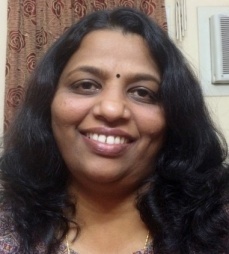 Sub : Application for the Post of Executive SecretaryA highly motivated achiever with leading character. Goal and team oriented; recognized as working well with peers and management. Possesses strong work ethics, adaptability to change and eagerness to take on additional responsibilities and challenges.Over all Experience: 19 Years (Gulf Experience: 14 Years & 4 Months) CORE COMPETENCIES INCLUDE:Excellent communication skillsLanguage proficiency in English, Hindi & MalayalamGood business writing skills and very good typing speedNatural Organizational abilitiesDemonstrated performance of working independentlyAbility to perform consistently under pressure and in a varied environmentAbility to adapt quickly to ideas, methods and environmentsAbility to communicate with people of all levels and backgroundSelf-motivated and resourceful, operating on own initiative or as an effective member.SYNOPSIS:Experience in Export Sales Coordination, Secretarial, HR -Administration, Purchases and Client Servicing across diverse industry verticals.ORGANISATIONAL DETAILSOct 2012 – Feb 2017  GIBCA GROUP, SHARJAH Export Sales Coordinator . The Accountabilities:Handling calls and interacting with customers(In country & International)Preparing Offers, Tenders and their Follow-ups.Maintaining Enquiry registers and their updating.Preparing Project Registration and Order Confirmations.Pro-forma Invoice for the customers.Preparing of Pre-Qualification & Material Submission Binders for Major Projects.Assistance to the Export Sales manager for day to day tasks.Coordination with the Sales executives and providing them the best support.Follow up and coordination with the Production department for the samples and order deliveries.Arranging Mock-up(sample) for the customersResponsible for tracking of pending deliveries.Monthly Sales report preparation.Encoding business correspondence and responsible of sending out to the customer via fax and emailFiling and Sorting of various other documentsMar 2005 – Oct 2012 -  Pacific Building Material Co.LLC           HR-Assistant Cum SecretaryPacific is sister concern of Al Rahmani Group of Companies represents them in Sharjah. The Accountabilities:Maintaining Staff Register and Assistance in salary preparationCoordinating with the HR Department for visa, ID/passport renewal.Maintaining Leave records of employees and assistance in preparation of leave salary.Maintaining vehicle renewal records and fleet sheets Preparation of Local Purchase Order, Quotations and their follow-ups.Handling calls and interacting with customers Assisting the Purchase department for negotiating with the major suppliers assisting the Accounts department in updating the invoices and other task as may request from time to time.Responsible to receive all Incoming documents and Sending Outgoing documentsEncoding business correspondence and responsible of sending out to the customer via fax and emailFiling and sorting of various other documentsSeptember 2002 – January 2005 Paramount Trading Est.              Secretary/Sales & Purchase Coordinator(Commercial Kitchen &  Supermarket Equipment Trading company)The Accountabilities:Letters handling to Managing Director and forwarding.Ticket and Hotel bookings for Managing DirectorAssisting in preparation of Documents related to Visa, Labour Department.Organizing meeting and preparation of minutes of meeting.Maintaining of staff register and personal files of employees.Follow up of material supply locally as well as importsHandling of Imports correspondence and international calls.Handling documents related to Import shipping.Preparation of quotation (projects) and their follow up.Sales Invoicing and payment follow up.Negotiating with suppliers.Preparation of material requisition & LPO’s.Attends trainings, workshops, seminars and focus group discussion.The Attainments:Dealt with major Clients like, Hyatt Regency, Ramada International & suppliers like, Koxka-Italy, DGD-Italy etc.April 1998- Nov 2001 - Green Country Agro Foods, Hyderabad	Customer Service ExecutiveThe Accountabilities:Attending the calls of customers and clearing their queries.Preparation of customer statement.Preparation of delivery schedules.Preparation of monthly sales report.Correspondence with Head Office regarding the Title deed supply and all documents related to customers.Meeting customers with sales executives to sort out their complaints, taking suggestions etc.,April 1997- March 1998		Geojith Securities Ltd, Cochin                                            ReceptionistThe Accountabilities:Handling incoming and outgoing callsUpdating Employ register, Call register and Incoming & outgoing letter register. Ticket booking, Hotel & travel arrangements.Laisoning with customer and arranging their meetings.Filing and sorting of various documentsEDUCATIONAL DETAILS	MBA in HR from Manonmaniam Sundaranar University, Tamilnadu, IndiaBachelor’s Degree in Economics from M.G University, KeralaDiploma in Secretarial course from Winners college of Engineering, CochinDiploma in Office automation from ITC, CochinTypewriting (English) (55wpm) from Kerala Govt. Tech. ExaminationMatriculation from St.Teresas Convent School, Ernakulam, Cochin.PERSONAL DETAILS	Date of Birth      : 14th Dec 1976Nationality	    :  IndianSkills		    :  Proficient in Microsoft Office applications (MS Word, Excel, Power Point &        Outlook)Visa Status       :  Husbands Sponsorship